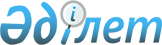 О подписании Соглашения о механизме контроля за выполнением мер по унификации методологии статистики и координации государственных органов статистики государств-участников Соглашения о формировании Единого экономического пространстваПостановление Правительства Республики Казахстан от 7 июня 2006 года N 520



      Правительство Республики Казахстан 

ПОСТАНОВЛЯЕТ

:



      1. Одобрить прилагаемый проект Соглашения о механизме контроля за выполнением мер по унификации методологии статистики и координации государственных органов статистики государств-участников



Соглашения о формировании Единого экономического пространства (далее - Соглашение).



      2. Уполномочить Министра индустрии и торговли Республики Казахстан Школьника Владимира Сергеевича подписать от имени Правительства Республики Казахстан Соглашение, разрешив вносить в проект Соглашения изменения и дополнения, не имеющие принципиального характера.



      3. Настоящее постановление вводится в действие со дня подписания.

      

Премьер-Министр




      Республики Казахстан





Проект



Соглашение






о механизме контроля за выполнением мер по унификации






методологии статистики и координации государственных органов






статистики государств-участников Соглашения о формировании






Единого экономического пространства



      Правительства государств-участников Соглашения о формировании Единого экономического пространства (далее - ЕЭП) от 19 сентября 2003 года, именуемые в дальнейшем Сторонами,



      признавая необходимость принятия согласованных мер по унификации методологии статистики и координации деятельности государственных органов статистики,



      следуя основополагающим принципам официальной статистики, одобренным Статистической комиссией Организации Объединенных Наций в 1994 году,



      согласились о нижеследующем:





Статья 1



      Настоящее Соглашение регулирует общие вопросы, касающиеся осуществления мер по унификации методологии статистики, контроля за их выполнением и координации деятельности государственных органов статистики.



      Унификация методологии статистики и координация деятельности государственных органов статистики Сторон необходимы для:



      обеспечения органов управления Сторон сопоставимой статистической информацией для

 

принятия решений по вопросам гармонизации экономической политики;



      обеспечения Комиссии ЕЭП сопоставимой статистической информацией в качестве основы для принятия решений по вопросам функционирования ЕЭП;



      развития торговли и инвестиций между Сторонами и решения других

 

вопросов, входящих в компетенцию Комиссии ЕЭП.





Статья 2



      Унификация методологии статистики должна осуществляться на основе концепций, определений и классификаций, содержащихся в документах, разработанных международными организациями в области статистики и рекомендованных в качестве международных статистических стандартов.





Статья 3



      Контроль за выполнением мер по унификации методологии статистики Сторон о формировании ЕЭП осуществляется на межправительственном уровне. С целью реализации настоящего Соглашения создается Межнациональная рабочая группа по унификации методологии статистики и координации государственных органов статистики (далее - рабочая группа).





Статья 4



      Деятельность рабочей группы направлена на обеспечение сопоставимости статистических данных и их соответствия международным стандартам, организацию обмена и распространения статистической информации, создание и ведение единой базы статистических данных Сторон и осуществляется в соответствии с положениями настоящего Соглашения, регламентом Рабочей группы, а также в рамках реализации Плана мероприятий по унификации методологии статистики.



      Рабочая группа формируется из представителей государственных органов статистики и других заинтересованных органов Сторон, а также представителей Межгосударственного статистического комитета Содружества независимых государств (далее - Статкомитет СНГ) по согласованию.





Статья 5



      Рабочая группа утверждает перечень статистических показателей, методология расчета которых подлежит унификации. Перечень должен содержать показатели, включенные в Соглашение о перечне основных макроэкономических показателей государств-участников Соглашения о формировании Единого экономического пространства.



      С целью осуществления функций по унификации методологии статистики рабочая группа утверждает:



      регламент рабочей группы;



      документы, содержащие унифицированное описание основополагающих определений и классификаций соответствующих показателей, подлежащих сбору от статистических и других заинтересованных органов Сторон.



      Рабочая группа с учетом утвержденного Перечня статистических показателей корректирует План мероприятий по унификации методологии статистики.



      Рабочая группа осуществляет контроль за реализацией Плана мероприятий по унификации методологии статистики.





Статья 6



      Координация работ по унификации методологии статистики в рамках деятельности рабочей группы осуществляется Статкомитетом СНГ. Для этих целей Статкомитет СНГ:



      организует заседания рабочей группы;



      разрабатывает и представляет на утверждение рабочей группы перечень статистических показателей, методология расчета которых подлежит унификации;



      формирует и представляет на рассмотрение Рабочей группы проекты документов, содержащих унифицированное описание основополагающих определений и классификаций показателей, подлежащих сбору от статистических и других заинтересованных органов Сторон;



      осуществляет в соответствии с Планом мероприятий по унификации методологии статистики мониторинг соответствия статистических показателей Сторон положениям унифицированной

 

мегодологии

, 

регулярно информируя рабочую группу, руководителей государственных органов статистики и других заинтересованных органов Сторон о его результатах;



      обеспечивает согласованность статистической информации, представляемой органам управления Сторон, Комиссии ЕЭП и другим заинтересованным органам Сторон;



      осуществляет сбор, обобщение и представление статистической информации органам управления Сторон, Комиссии ЕЭП и другим заинтересованным органам Сторон в соответствии с порядком и сроками, утвержденными рабочей группой;



      создает и ведет единую базу статистических данных Сторон.





Статья 7



      Положения настоящего Соглашения не затрагивают прав и обязательств Сторон, вытекающих из других международных договоров, участниками которых являются государства Сторон.





Статья 8



      Споры и разногласия между Сторонами относительно толкования и/или применения положений настоящего Соглашения разрешаются путем консультаций и переговоров между Сторонами.



      В случае недостижения согласия любая из Сторон может передать спор на разрешение в орган по разрешению споров в рамках ЕЭП.





Статья 9



      Оговорки к настоящему Соглашению не допускаются.





Статья 10



      Любое государство может стать участником настоящего Соглашения.



      Условия присоединения к настоящему Соглашению определяются в международном договоре, заключаемом между государствами-участниками настоящего Соглашения и присоединяющимся государством.





Статья 11



      По взаимному согласию Сторон в настоящее Соглашение могут вноситься изменения и дополнения, которые оформляются протоколом.





Статья 12



      Порядок вступления в силу настоящего Соглашения и выхода из него определяется Протоколом о порядке вступления в силу международных договоров по формированию Единого экономического пространства и выхода из них.



      Совершено в городе ___________ " __ " ________ 200__ года в одном подлинном экземпляре на русском языке. Подлинный экземпляр хранится у Депозитария. Депозитарием настоящего Соглашения является Республика Казахстан до передачи функций Депозитария Комиссии ЕЭП.



      Депозитарий направит каждой из Сторон, подписавшей настоящее Соглашение, его заверенную копию.

      

За Правительство




      Республики Беларусь



      За Правительство




      Республики Казахстан



      За Правительство




      Российской Федерации



      За Кабинет Министров




      Украины


					© 2012. РГП на ПХВ «Институт законодательства и правовой информации Республики Казахстан» Министерства юстиции Республики Казахстан
				